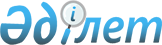 О внесении изменений и дополнений в приказ Министра по инвестициям и развитию Республики Казахстан от 31 марта 2015 года № 400 "Об утверждении Правил проведения энергоаудита"Приказ Министра по инвестициям и развитию Республики Казахстан от 30 ноября 2015 года № 1132. Зарегистрирован в Министерстве юстиции Республики Казахстан 28 декабря 2015 года № 12582

      В соответствии с пунктом 1 статьи 43-1 Закона Республики Казахстан от 24 марта 1998 года «О нормативных правовых актах» ПРИКАЗЫВАЮ:



      1. Внести в приказ Министра по инвестициям и развитию Республики Казахстан от 31 марта 2015 года № 400 «Об утверждении Правил проведения энергоаудита» (зарегистрированный в Реестре государственной регистрации нормативных правовых актов за № 11729, опубликованный 5 августа 2015 года в информационно-правовой системе «Әділет») следующие изменения и дополнения:

      в Правилах проведения энергоаудита, утвержденных указанным приказом:



      пункт 3 изложить в следующей редакции:

      «3. Энергоаудит осуществляется за счет средств обратившегося лица (заказчика) на основании договора, заключенного в соответствии с Гражданским кодексом Республики Казахстан от 27 декабря 1994 года и Законом. До заключения договора обратившееся лицо (заказчик) выдает техническое задание на проведение энергоаудита. После завершения оказания услуг обратившееся лицо (заказчик) принимает оказанные услуги по энергоаудиту соответствующим актом.»;



      пункт 4 исключить;



      пункт 13 изложить в следующей редакции:

      «13. Заключение энергоаудита состоит из трех основных частей:

      1) вводная часть, в которой указывается данные обратившегося лица (заказчика), энергоаудиторской организации, номер заключенного договора и объекта энергоаудита (характеристика производственной деятельности и описание технологического процесса);

      2) основная часть, в которой приводится анализ по потреблению энергетических ресурсов, по определению удельных расходов энергетических ресурсов на единицу продукции, по системам электроснабжения, теплоснабжения, воздухоснабжения, водоснабжения, по зданиям, строениям и сооружениям;

      3) заключительная часть, которая включает рекомендации и выводы. В рекомендациях приводятся мероприятия по энергосбережению и повышению энергоэффективности объекта с учетом снижения потребления энергетических ресурсов на единицу продукции и (или) снижение энергетических ресурсов на отопление на единицу площади зданий, строений, сооружений и с указанием сроков их выполнения, а также технико-экономический расчет и обоснование предлагаемых мероприятий, в выводах – общая оценка деятельности обратившегося лица (заказчика) в области энергосбережения и повышения энергоэффективности, возможный потенциал энергосбережения объекта в натуральном и процентном выражении.»;



      дополнить пунктом 13-1 следующего содержания:

      «13-1. К заключению энергоаудита прилагается заполняемая энергоаудиторской организацией отчетная информация:

      для промышленных предприятий по форме, согласно приложению 1 к настоящим Правилам;

      для зданий, строений, сооружений по форме, согласно приложению 2 к настоящим Правилам;

      для промышленных предприятий, имеющих здания, строения и сооружения по форме, согласно приложению 3 к настоящим Правилам.»;



      дополнить пунктом 14-1 следующего содержания:

      «14-1. По итогам проведения энергоаудита устанавливается и указывается в заключении энергоаудита маркировка зданий, строений, сооружений по энергоэффективности по форме, утверждаемой уполномоченным органом в соответствии с пунктом 13-7) статьи 5 Закона.»;



      приложения 1 и 2 к указанным Правилам изложить в новой редакции согласно приложениям 1 и 2 к данному приказу; 



      дополнить приложением 3 согласно приложению 3 к данному приказу.



      2. Комитету индустриального развития и промышленной безопасности Министерства по инвестициям и развитию Республики Казахстан (Ержанов А.К.) обеспечить:

      1) государственную регистрацию настоящего приказа в Министерстве юстиции Республики Казахстан;

      2) в течение десяти календарных дней после государственной регистрации настоящего приказа в Министерстве юстиции Республики Казахстан направление его копии в печатном и электронном виде на официальное опубликование в периодические печатные издания и информационно-правовой системе «Әділет», а также в Республиканский центр правовой информации для внесения в эталонный контрольный банк нормативных правовых актов Республики Казахстан;

      3) размещение настоящего приказа на интернет-ресурсе Министерства по инвестициям и развитию Республики Казахстан и на интранет-портале государственных органов;

      4) в течение десяти рабочих дней после государственной регистрации настоящего приказа в Министерстве юстиции Республики Казахстан представление в Юридический департамент Министерства по инвестициям и развитию Республики Казахстан сведений об исполнении мероприятий, предусмотренных подпунктами 1), 2) и 3) пункта 2 настоящего приказа.



      3. Контроль за исполнением настоящего приказа возложить на курирующего вице-министра по инвестициям и развитию Республики Казахстан.



      4. Настоящий приказ вводится в действие по истечении десяти календарных дней после дня его первого официального опубликования.      Министр 

      по инвестициям и развитию

      Республики Казахстан                       А.Исекешев      «СОГЛАСОВАН»

      Министр национальной экономики

      Республики Казахстан

      ________________ Е. Досаев

      10 декабря 2015 года

Приложение 1         

к приказу Министра       

по инвестициям и развитию    

Республики Казахстан      

от 30 ноября 2015 года     

№ 1132             Приложение 1         

к Правилам проведения     

энергоаудита                                                                     Форма

          Отчетная информация для промышленных предприятий1. Общие сведения      -------------

      1) Стоимость топливно-энергетического ресурса (ТЭР)

определяется по предъявленным счетам.

      2) Определяется по формуле     Значение п. 3 (числитель)

                                                    Значение п. 1

      3)Определяется по формуле      Значение п. 3 (знаменатель)

                                                    Значение п. 1

      * Текущий год – календарный год, предшествующий году заключения Договора по энергоаудиту;

      * Базовый год – календарный год, предшествующий текущему году.

2. Общее потребление энергоносителей

3. Сведения о трансформаторных подстанциях (заполняется при наличии)

4. Установленная мощность потребителей электроэнергии по направлениям использования

5. Сведения о компрессорном оборудовании заполняется при наличии)      * В случае отсутствия нормативных (паспортных) данных рассчитывают по формуле:Значение графы 7х1000     (Е.1)

Значение графы        5х60 

6. Характеристика холодильного оборудования (заполняется при наличии)      Тип теплоотводящего устройства_____________________

7. Сведения о составе и работе основного оборудования теплоэлектростанции (ТЭС) (заполняется при наличии)Топливо: основное___________

резервное___________

8. Баланс потребления электроэнергии в 20__г./ Баланс электрической энергии в базовом годуМВтхч (графа 5 — в процентах).      * При наличии внутризаводского учета электроэнергии в статье «Расход» заполняется и графа 2.

9. Сведения о составе и работе котельной (заполняется при наличии)Топливо: основное — природный газ

резервное — ____________

10. Характеристика технологического оборудования, использующего тепловую энергию (пар, горячая вода)

11. Расчетно-нормативное потребление тепловой энергии в 20__г.Гкал/год

12. Баланс потребления тепловой энергии в 20__г.Гкал (графы 8, 10 — в процентах)      * При теплоносителе «горячая вода» указывают температуру прямой и обратной воды.

13. Характеристика топливоиспользующих агрегатов (заполняется при наличии)

14. Баланс потребления котельно-печного топлива в 20__г. (заполняется при наличии)(Потребление в т.у.т.)

15. Характеристика использования моторных топлив транспортными средствами (заполняется при наличии)

16. Баланс потребления моторных топлив (заполняется при наличии)

17. Сведения об использовании вторичных энергоресурсов (ВЭР), альтернативных (местных)топлив и возобновляемых источников энергии (заполняется при наличии)

18. Удельный расход ТЭР на выпускаемую продукцию

19. Перечень энергосберегающих мероприятий

Приложение 2           

к приказу Министра        

по инвестициям и развитию    

Республики Казахстан      

от «30» ноября 2015 года    

№ 1132              Приложение 2            

к Правилам проведения        

энергоаудита            

Форма

       Отчетная информация для зданий, строений, сооружений1. Расчетные условия

2. Показатели геометрические

3. Показатели теплотехнические

4. Показатели вспомогательные

5. Удельные характеристики

6. Коэффициенты

7. Комплексные показатели энергоэффективности

8. Показатель класса энергоэффективности здания.

9. Энергетические нагрузки здания

Приложение 3           

к приказу Министра         

по инвестициям и развитию     

Республики Казахстан        

от 30 ноября 2015 года    

№ 1132                Приложение 3             

к Правилам проведения         

энергоаудита                                                                   Форма

                Отчетная информация для промышленных

          предприятий, имеющих здания, строения, сооруженияПродолжительность отопительного периода, z__________суток;

Средняя температура наружного воздуха за отопительный период базового года, tн.ср. _______оСПримечания:1 Определяется из толщины материалов ограждающих конструкций и их теплопроводности.2 Фактическая удельная характеристика определяется согласно формуле: ; 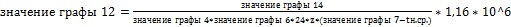 при отсутствии значение графы 14, определяется расчетная удельная характеристика по формуле Ермолаева:;

– коэффициент инфильтрации, при отсутствии данных, принимается равным 0,08.

– коэффициент, учитывающий остекление (отношение площади остекления к площади фасада ограждающих конструкций).

3 – нормативная величина удельной отопительной характеристики определяется согласно соответствующим НПД.

4 – определяется по следующей формуле: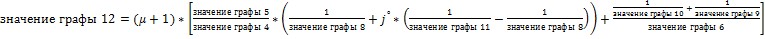 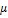 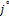  .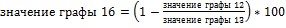 
					© 2012. РГП на ПХВ «Институт законодательства и правовой информации Республики Казахстан» Министерства юстиции Республики Казахстан
				№ п/пНаименованиеЕдиница измеренияБазовый год*Текущий год*Примечание1234561Объем производства продукции (услуг, работ)тыс. тг.2Производство продукции в натуральном выражении:

   1) Основная продукция

   2) Дополнительная продукция3Потребление энергоресурсовтыс. т.у.т.3Потребление энергоресурсовтыс. тг.1)4Энергоемкость производства продукции2)т.у.т./тыс. тг.5Доля платы за энергоресурсы в стоимости произведенной продукции3)6Среднесписочная численностьчел.61) промышленно-производственный персоналчел.№ п/пНаименование энергоносителяЕдиница измеренияПотребленное количество в годКоммерческий учетКоммерческий учетПримечание№ п/пНаименование энергоносителяЕдиница измеренияПотребленное количество в годТип прибора (марка)КоличествоПримечание12345671Котельно-печное топливо

1) Газообразное топливо

2) Твердое топливо

3) Жидкое топливо

4) Альтернативные (местные) виды топливат.у.т.2ЭлектроэнергияМВтхч3Тепловая энергияГкал31) ДавлениеМПа32) Температура прямой и обратной водыоС33) Температура перегрева параоС34) Степень сухости пара %4Сжатый воздухтыс. м341) ДавлениеМПа5Моторное топливо:л, т.51) бензин52) керосин53) дизельное топливо№ п/пПроизводство, цех, номер подстанцииГод ввода в эксплуатациюТип трансформатораКоличество трансформаторовСуммарная мощность подстанции кВАНапряжение кВ высшее/ низшееПримечание12345678№ п/пНаправление использования электроэнергииКоличество и суммарная мощность, кВт, электродвигателей (в цехах, участках, производствах и т. п.)Количество и суммарная мощность, кВт, электродвигателей (в цехах, участках, производствах и т. п.)Количество и суммарная мощность, кВт, электродвигателей (в цехах, участках, производствах и т. п.)Количество и суммарная мощность, кВт, электродвигателей (в цехах, участках, производствах и т. п.)Количество и суммарная мощность, кВт, электродвигателей (в цехах, участках, производствах и т. п.)Количество и суммарная мощность, кВт, электродвигателей (в цехах, участках, производствах и т. п.)Количество и суммарная мощность, кВт, электродвигателей (в цехах, участках, производствах и т. п.)Количество и суммарная мощность, кВт, электродвигателей (в цехах, участках, производствах и т. п.)Примечание№ п/пНаправление использования электроэнергииЦех №...Цех №...Цех №...Цех №...Цех №...Цех №...Цех №...Цех №...Примечание№ п/пНаправление использования электроэнергииКоличествоМощностьКоличествоМощностьКоличествоМощностьКоличествоМощностьПримечание12345678910111Технологическое оборудование, в т.ч.:1) электропривод, электротермическое оборудование

2) сушилки

3) прочее2Насосы3Вентиляционное оборудование4Подъемно-транспортное оборудование5Компрессоры6Сварочное оборудование7Холодильное оборудование8Освещение9Прочее, в т. ч. бытовая техникаВсегоВсего№ п/пЦех, участок, производство, тип компрессораГод ввода в эксплуатациюКоличествоПроизводительность м3/минДавление МпаМощность электропривода кВтВремя работы компрессора за год по журналу ч, годРасчетный среднегодовой расход электроэнергии МВт·чУдельный расход электроэнергии факт/ норм.* кВт·ч/ 1000 м3Система охлаждения (оборотное, водопроводное и т.п.)Примечание123456789101112№ п/пТип агрегата источникаГод ввода в эксплуатациюМощность по холоду Гкал/чТемпература в холодильной камере оСУстановленная мощность кВтУдельный расход электроэнергии, факт./норм. кВт·ч/ГкалРежим работы, летом/ зимой ч/сутСистема отвода тепла от конденсатораСистема отвода тепла от конденсатораПримечание№ п/пТип агрегата источникаГод ввода в эксплуатациюМощность по холоду Гкал/чТемпература в холодильной камере оСУстановленная мощность кВтУдельный расход электроэнергии, факт./норм. кВт·ч/ГкалРежим работы, летом/ зимой ч/сутРасход теплоносителя летом/ зимой т/чОхлаждение летом/зимой от до … оСПримечание12345678910№ п/пГод ввода ТЭС в эксплуатациюЭлектрическая мощность ТЭС, проектн./факт. кВтТепловая мощность ТЭС, проектн./факт. ГкалТип турбоагрегатаКоличество турбоагрегатовКоэффициент полезного действия (КПД) турбоагрегата %Годовое использование турбоагрегата, проектн./факт. ч.Коэффициент эффектив ности использования установленной мощности, Р фактР устУдельный расход топлива на производство электро энергии г. у.т./(кВт·ч)Примечание1234567891011№ п/пСтатьи прихода/расходаСуммарное потреблениеВ том числе расчетно-нормативное потребление с учетом нормативных потерьВ том числе расчетно-нормативное потребление с учетом нормативных потерьПримечание123456IПриход1Сторонний источник (по счетчикам)2Собственная ТЭСIIРасход*1Технологическое оборудование, в т.ч.:1) электропривод, электротермическое оборудование2) сушилки3) прочее2Насосы3Вентиляционное оборудование4Подъемно-транспортное оборудование5Компрессоры6Сварочное оборудование7Холодильное оборудование8Освещение9Прочие, в т.ч. бытовая техникаИтого: производственный расходИтого: производственный расход10Субабоненты11Потери эксплуатационно неизбежные: 1) в сетях, суммарные2) в трансформаторах12Нерациональные потериИтого: суммарный расходИтого: суммарный расход№ п/пТип котло агрегатаГод ввода в эксплуатациюКоличествоПроизводительность, проектн./факт. т/ч, Гкал/чДавление, раб./факт. МпаКПД «брутто» по данным последних испытаний %КПД по паспорту %Удельный расход топлива на выработку тепла факт./ норм. кг у.т./ ГкалГодовой расход топлива по коммерческому учету тыс. т.у.т.Годовая выработка тепла по приборному учету ГкалПримечание123456789101112№ п/пНазначение, направление использования агрегатаНаименование агрегата, год ввода, тип, марка, вид энергоносителяПроизводительность агрегата (паспортная) по продукту../чКоличествоРабочие параметры на входе/на выходеРабочие параметры на входе/на выходеУдельный расход теплоэнергии на единицу продукции Гкал/…КПД по паспорту %Конденсатоотводчики: тип, количествоНаличие теплоутилизационных устройств, температура конденсата оСПримечание (характеристика загрязнений конденсата)№ п/пНазначение, направление использования агрегатаНаименование агрегата, год ввода, тип, марка, вид энергоносителяПроизводительность агрегата (паспортная) по продукту../чКоличествоДавление рабочее МПаТемпература рабочая оСУдельный расход теплоэнергии на единицу продукции Гкал/…КПД по паспорту %Конденсатоотводчики: тип, количествоНаличие теплоутилизационных устройств, температура конденсата оСПримечание (характеристика загрязнений конденсата)123456789101112№ п/пНаименование объекта (цех, участок и др.), теплоносительТехнологическое оборудованиеПри фактических значениях среднегодовой температуры, оС, и продолжительности отопительного периода, сут.При фактических значениях среднегодовой температуры, оС, и продолжительности отопительного периода, сут.При фактических значениях среднегодовой температуры, оС, и продолжительности отопительного периода, сут.Примечание№ п/п(пар, горячая вода)Технологическое оборудованиеОтоплениеПриточная вентиляцияГорячее водоснабжениеПримечание12345671Производственные помещения11)12)1Итого: по производственным помещениям2Общепроизводственные службы и помещения21)22)2Итого: по общепроизводственным службамВсегоВсего№ п/пСтатьи прихода/расходаХарактеристики, параметрыХарактеристики, параметрыХарактеристики, параметрыСуммарное ПотреблениеРасчетно-нормативное потребление с учетом нормативных потерьРасчетно-нормативное потребление с учетом нормативных потерьПотери: эксплуатационно неизбежные/ факт.Возврат конденсатаПримечание№ п/пСтатьи прихода/расходаТеплоносительДавление Р МпаТемпература оС*Суммарное ПотреблениеРасчетно-нормативное потребление с учетом нормативных потерьРасчетно-нормативное потребление с учетом нормативных потерьПотери: эксплуатационно неизбежные/ факт.Возврат конденсатаПримечание1234567891011IПриход:1Собственная котельная2Сторонний источникИтого, приходIIРасход1Технологические расходы11) в т.ч. пара, из них контактным (острым) способом12) горячей воды2Отопление и вентиляция, в т. ч. калориферы воздушные3Горячее водоснабжение4Сторонние потребители5Суммарные сетевые потери (нормируемые)Итого: производственный расходИтого: производственный расход6Субабоненты7Нерациональные технологические потери в системах отопления, вентиляции, горячего водоснабженияИтого: суммарный расходИтого: суммарный расход№ п/пНазначение, направление использованияНаименование агрегата, тип, марка, характерный размер, год ввода в эксплуатациюКоличествоПроизводительность агрегата (паспортная) по продукту…/чУдельный расход топлива на единицу продукции кг. у.т./…Удельный расход топлива на единицу продукции кг. у.т./…Наименование и краткая характеристика теплоутилизационного оборудования, температура отходящих газов оСПримечание№ п/пНазначение, направление использованияНаименование агрегата, тип, марка, характерный размер, год ввода в эксплуатациюКоличествофактически за 20…г.Норматив расходаНаименование и краткая характеристика теплоутилизационного оборудования, температура отходящих газов оСПримечание123456789№ п/пСтатьи прихода/расходаСуммарное потребление энергииВ том числеВ том числеКоэффициент полезного использованияПримечание№ п/пСтатьи прихода/расходаСуммарное потребление энергиирасчетно-нормативное потребление с учетом нормативных потерьпотери энергии: эксплуатационно-неизбежные/факт.Коэффициент полезного использованияПримечание1234567IПриходИтого: приходИтого: приходIIРасход1Технологическое использование, в т.ч.:11) не топливное использование (в виде сырья)12) нагрев13) сушка14) обжиг (плавление, отжиг)2На выработку тепловой энергии:21) в котельной22) в собственной ТЭС (включая выработку электроэнергии)Итого: суммарный расходИтого: суммарный расход№ п/пНаименование, (марка), тип транспортного средства, год выпускаКоличество транспортных средствГрузоподъемность, т, пассажировместимость чел.Вид использованного топливаУдельный расход топлива по паспортнымГодовые показатели текущего годаГодовые показатели текущего годаКоличество из расходованногоСпособ измерения расходаУдельный расход топлива л/(т·км)Количество полученного топливаПотери топливаПримечание№ п/пНаименование, (марка), тип транспортного средства, год выпускаКоличество транспортных средствГрузоподъемность, т, пассажировместимость чел.Вид использованного топливаДанным л/км; л/(т·км)Пробег кмОбъем грузо пере возок т. кмТоплива л.Топливал.1234567891011121314№ п/пСтатьи прихода/расходаСуммарное потребление л.Расчетно-нормативное потребление лПотери, л.Потери, л.Фактический удельный расход л/(т·км)Примечание№ п/пСтатьи прихода/расходаСуммарное потребление л.Расчетно-нормативное потребление лНеизбежныеФактическиеФактический удельный расход л/(т·км)Примечание12345678IПриходИтого: приходИтого: приходIIРасход1Транспортировка грузов2Перевозка людей3На выработку энергииИтого: расходИтого: расход№ п/пНаименование характеристикиЕдиница измеренияЗначение характеристикиПримечание123451Вторичные (тепловые) ВЭР11) Характеристика ВЭР1Фазовое состояние1Расходм3/ч1ДавлениеМпа1ТемператураоС1Характерные загрязнители, их концентрация%12) Годовой выход ВЭРГкал13) Годовое фактическое использованиеГкал2Альтернативные (местные) и возобновляемые виды ТЭР21) Наименование (вид)22) Основные характеристики2Теплотворная способностьккал/кг.2Годовая наработка энергоустановкич.23) Мощность энергетической установкиГкал/ч, кВт24) КПД энергоустановки%25) Годовой фактический выход энергииГкал, МВт·ч.№ п/пВиды энергоносителей и наименование продукции (работ)Единица измеренияБазовый год: фактический удельный расход общезаводской/ цеховойРасчетные удельные расходы энергоносителей (нормативы) по видам продукции с учетом реализации программы энергосбережения при объеме производства в…г. обследованияРасчетные удельные расходы энергоносителей (нормативы) по видам продукции с учетом реализации программы энергосбережения при объеме производства в…г. обследованияРасчетные удельные расходы энергоносителей (нормативы) по видам продукции с учетом реализации программы энергосбережения при объеме производства в…г. обследованияРасчетные удельные расходы энергоносителей (нормативы) по видам продукции с учетом реализации программы энергосбережения при объеме производства в…г. обследованияРасчетные удельные расходы энергоносителей (нормативы) по видам продукции с учетом реализации программы энергосбережения при объеме производства в…г. обследованияПримечание№ п/пВиды энергоносителей и наименование продукции (работ)Единица измеренияБазовый год: фактический удельный расход общезаводской/ цеховойтекущий год2345Примечание123456789101Котельно-печное топливо:11) на продукциюкг. у.т./ед. изд.—12) на производство тепловой энергиикг у.т./Гкал—13) на выработку электрической и тепловой энергииг у.т./(кВт·ч), кг у.т./Гкал—2Тепловая энергия:Гкал/ед. изд.—21) на продукцию3Электроэнергия:кВт·ч/ед. изд.31) на продукцию32) на производство сжатого воздухакВт·ч/(кН·м3)—33) на производство холодакВт·ч/Гкал—4Моторное топливо:41) бензинл/км42) керосинл/(т·км)43) дизельное топливо№ п/пНаименование мероприятий, вид энергоресурсаЗатраты тыс. тг.Годовая экономия топливно-энергетических ресурсовГодовая экономия топливно-энергетических ресурсовСогласованный срок внедрения квартал, годСрок окупаемостиПримечание№ п/пНаименование мероприятий, вид энергоресурсав натуральном выражениив стоимостном выражении тыс. тг. (по тарифу)Согласованный срок внедрения квартал, годСрок окупаемостиПримечание123456781Мероприятия по экономии:11) котельно-печного топлива, т.у.т.12) тепловой энергии, Гкал13) электроэнергии, МВтхч14) сжатого воздуха, кНхм3 и других материальных ресурсов15) моторного топлива16) бензина17) керосина18) дизельного топлива2Экономия, всего:2тыс. т.у.т..2Гкал2МВтхч2л, т.2в т. ч. по мероприятиям, принятым к внедрению:2тыс. т.у.т.2Гкал2МВтхч2л, т.№п/пНаименование расчетных параметровОбозначение параметраЕдиница измеренияРасчетное значение123451Расчетная температура наружного воздуха для проектирования теплозащитыtнoC2Средняя температура наружного воздуха за отопительный периодtотoC3Продолжительность отопительного периодаzотсут/год4Градусо-сутки отопительного периодаГСОПoC·сут/год5Расчетная температура внутреннего воздуха для проектирования теплозащитыtвoC6Расчетная температура чердакаtчердoC7Расчетная температура техподпольяtподпoC№ п/пПоказательОбозначение и единица измеренияНормативное значениеРасчетное проектное значениеФактическое значение1234561Сумма площадей этажей зданияAот, м22Площадь жилых помещенийAж, м23Расчетная площадь (общественных зданий)Aр, м24Отапливаемый объемVот, м35Коэффициент остекленности фасада зданияf6Показатель компактности зданияKкомп7Общая площадь наружных ограждающих конструкций здания, в том числе:Aнсум, м271) фасадовAфас72) стен (раздельно по типу конструкции)Aст73) окон и балконных дверейAок.174) витражейAок.275) фонарейAок.376) окон лестнично-лифтовых узловAок.477) балконных дверей наружных переходовAдв78) входных дверей и ворот (раздельно)Aдв79) покрытий (совмещенных)Aпокр710) чердачных перекрытийAчерд711) перекрытий «теплых» чердаков (эквивалентная)Aчерд.т712) перекрытий над техническими подпольями или над неотапливаемыми подвалами (эквивалентная)Aцок1713) перекрытий над проездами или под эркерамиA цок2714) стен в земле и пола по грунту (раздельно)A цок3№п/пПоказательОбозначение и единица измеренияНормируемое значениеРасчетное проектное значениеФактическое значение1234561Приведенное сопротивление теплопередаче наружных ограждений, в том числе:,

м2·оС/Вт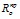 11) стен (раздельно по типу конструкции)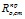 12) окон и балконных дверей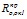 13) витражей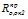 14) фонарей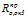 15) окон лестнично-лифтовых узлов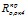 16) балконных дверей наружных переходов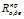 17) входных дверей и ворот (раздельно)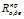 18) покрытий (совмещенных)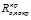 19) чердачных перекрытий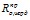 110) перекрытий «теплых» чердаков (эквивалентное)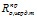 111) перекрытий над техническими подпольями или над неотапливаемыми подвалами (эквивалентное)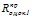 112) перекрытий над проездами или под эркерами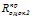 113) стен в земле и пола по грунту (раздельно)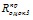 № п/пПоказательОбозначение показателя и единицы измеренияНормируемое значение показателяРасчетное проектное значение показателя123451Общий коэффициент теплопередачи зданияKобщ, Вт/(м2•оC)2Средняя кратность воздухообмена здания за отопительный период при удельной норме воздухообменаnв, ч-13Удельные бытовые тепловыделения в зданииqбыт, Вт/м24Тарифная цена тепловой энергии для проектируемого зданияСтепл,

тг./кВт ч5Удельная цена отопительного оборудования и подключения к тепловой сети в районе строительстваСот,

тг./(кВт ч/год)6Удельная прибыль от экономии энергетической единицыпр,

тг./(кВтЧч/год)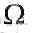 №п/пПоказательОбозначение показателя и единицы измеренияНормируемое значение показателяРасчетное проектное значение показателя123451Удельная теплозащитная характеристика зданияkоб,

Вт/(м3 оС)2Удельная вентиляционная характеристика зданияkвент,

Вт/(м3 оС)3Удельная характеристика бытовых тепловыделений зданияkбыт,

Вт/(м3 оС)4Удельная характеристика теплопоступлений в здание от солнечной радиацииkрад,

Вт/(м3 оС)№п/пПоказательОбозначение показателя и единицы измеренияНормативное значение показателя12341Коэффициент эффективности авторегулирования отопления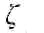 2Коэффициент, учитывающий снижение теплопотребления жилых зданий при наличии поквартирного учета тепловой энергии на отопление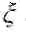 3Коэффициент эффективности рекуператораkэф4Коэффициент, учитывающий снижение использования теплопоступлений в период превышения их над теплопотерямиV5Коэффициент учета дополнительных теплопотерь системы отопленияh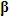 №п/пПоказательОбозначение показателя и единицы измеренияНормативное значение показателя12341Расчетная удельная характеристика расхода тепловой энергии на отопление и вентиляцию здания за отопительный период,

Вт/(м3·оС)

[Вт/(м2·оС)] 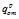 2Нормируемая удельная характеристика расхода тепловой энергии на отопление и вентиляцию здания за отопительный период,

Вт/(м3·оС)

[Вт/(м2·оС)]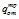 3Класс энергетической эффективности4Соответствует ли проект здания нормативному требованию по теплозащитеДАКЛАСС ЭНЕРГОЭФФЕКТИВНОСТИ ЗДАНИЯКЛАСС ЭНЕРГОЭФФЕКТИВНОСТИ ЗДАНИЯЗАКАЗЧИК ОБЪЕКТАДРЕС ОБЪЕКТАГОД ПОСТРОЙКИТИП, ЭТАЖНОСТЬ ОБЩАЯ ПЛОЩАДЬ, м2ОТАПЛИВАЕМАЯ ПЛОЩАДЬ, м2КЛАССЫ

ЭНЕРГОЭФФЕКТИВНОСТИПРИСВОЕННЫЙ КЛАСС ЭНЕРГОЭФФЕКТИВНОСТИОчень высокий     А++

                    А+

                    АВысокий           В+

                    ВНормальный        С+

                   С

                   С-Пониженный        DНизкий           EНормативное теплопотребление объекта *Фактическое теплопотребление объекта*Нормативные требования по теплопотреблению установлены для данного типа здания, согласно СН РК 2.04-04-2011 Тепловая защита зданий *Нормативные требования по теплопотреблению установлены для данного типа здания, согласно СН РК 2.04-04-2011 Тепловая защита зданий №п/пПоказательОбозначенияЕдиница измеренийВеличина123451Удельный расход тепловой энергии на отопление и вентиляцию здания за отопительный периодqкВт

ч/(м3год)

кВт

ч/(м2год)2Расход тепловой энергии на отопление и вентиляцию здания за отопительный период 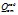 кВт ч/(год)3Общие теплопотери здания за отопительный период 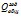 кВт ч/(год)№ п/пНаименование / назначение зданияГод ввода в эксплуатацию / износ %Общие характеристикиОбщие характеристикиОбщие характеристикиОбщие характеристикиОбщие характеристикиОбщие характеристикиОбщие характеристикиОбщие характеристикиУдельная отопительная характеристика, Вт/м3оСУдельная отопительная характеристика, Вт/м3оССуммарный годовой расход тепловой энергии, согласно данных систем учета потребления тепловой энергии, Гкал/годСуммарный годовой расход тепловой энергии, согласно данных систем учета потребления тепловой энергии, Гкал/годОтклонение фактического  (расчетного) значения удельной отопительной характеристики от нормативной, %4№ п/пНаименование / назначение зданияГод ввода в эксплуатацию / износ %Отапливаемая площадь, м2Периметр, мВысота, мВнутренняя температура, оСПриведенное сопротивление теплопередаче, м2оС/Вт 1Приведенное сопротивление теплопередаче, м2оС/Вт 1Приведенное сопротивление теплопередаче, м2оС/Вт 1Приведенное сопротивление теплопередаче, м2оС/Вт 1Фактическая (Расчетная)2Нормативная3На отопление и вентиляциюНа систему горячего водоснабженияОтклонение фактического  (расчетного) значения удельной отопительной характеристики от нормативной, %4№ п/пНаименование / назначение зданияГод ввода в эксплуатацию / износ %Отапливаемая площадь, м2Периметр, мВысота, мВнутренняя температура, оССтеныПолПокрытиеОкнаФактическая (Расчетная)2Нормативная3На отопление и вентиляциюНа систему горячего водоснабженияОтклонение фактического  (расчетного) значения удельной отопительной характеристики от нормативной, %41234567891011121314151612